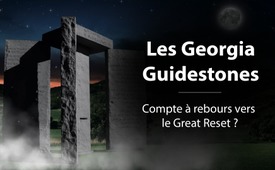 Les Georgia Guidestones – Compte à rebours vers le Great Reset ?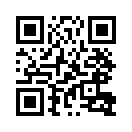 Le compte à rebours de la Grande Réinitialisation a-t-il commencé avec l'insertion de la pierre clé dans les mystérieuses Georgia Guidestones ? Sommes-nous confrontés ici à des rites cultuels à haut risque de sociétés secrètes sataniques cachées ?Le 6 juillet 2022, les mystérieuses Georgia Guidestones ont été la cible d'un attentat à l'explosif et ont dû être entièrement démolies pour des raisons de sécurité, selon les informations officielles.

Georgia Guidestones – Compte à rebours vers le Great Reset ?

Quatre pierres, huit langues et un message sans équivoque : plus de sept milliards de personnes doivent mourir pour un monde meilleur. Il s'agit des Georgia Guidestones et pour cela, à votre demande, je vous donne enfin une vidéo d'investigation avec quelques nouvelles informations et de nouveaux faits intéressants avec des traces vers les suspects habituels - maintenant et en exclusivité avec Norman Investigativ.
Elberton, une petite ville tranquille dans le sud des États-Unis. Avec ses quelque 5 000 habitants, elle est un peu plus grande qu'un village. Et aussi discrète que puisse paraître cette communauté, Elberton n'en est pas moins un lieu plein de secrets. L'un de ces secrets est celui des Georgia Guidestones. Qui les a commandées et, surtout, pourquoi ces pierres ont-elles été placées ici, au milieu de nulle part, à proximité d'un lieu dont tout ce qui ressort de ces vues aériennes est uniquement son insignifiance ?
Selon la légende, tout se serait passé ici - dans les bureaux de l'Elberton Granite Association, qui, comme son nom l'indique, fait le commerce du granit. Un vendredi après-midi de juin 1979, Joe Fendley, alors président de la Elberton Granite Company, était assis dans son bureau lorsqu'un certain Robert C. Christian s'est présenté et a demandé le prix d'un monument en pierre. Cette rencontre est décrite dans tous ses détails dans cette brochure Georgia Guidestones - éditée par la société en question. Nous y lisons que ce Robert C. Christian a déclaré agir au nom d'un petit groupe d'Américains loyaux qui croient en Dieu. Il vivait lui-même en dehors de la Géorgie et souhaitait laisser un message aux générations futures. Le monument prévu devait en outre fonctionner comme une boussole, un calendrier et une horloge, et résister aux catastrophes - tels étaient les souhaits de R. C. Christian.
Afin de trouver le terrain adéquat pour son monument, Robert C. Christian a ensuite survolé Elberton et l'a trouvé à environ 14 km de là, dans ce champ qu'il a acheté pour 5 000 dollars. Le projet a immédiatement démarré avec l'aménagement du terrain et des calculs astronomiques sur place pour déterminer la position du soleil et des étoiles, tandis que les blocs de plusieurs tonnes étaient découpés dans la carrière d'Elberton. Selon des instructions précises, les pierres ont été façonnées, ajustées, marquées astronomiquement et pourvues des symboles indiqués. Le monument a été achevé en neuf mois, de sorte que les Guidestones ont pu être érigées le 22 mars 1980, ce qui correspondait à la date souhaitée par R. C. Christian. L'objet a été inauguré sous la forme d'un cube noir.
Des cubes noirs - nous les connaissons depuis ma dernière vidéo. Ceux qui ne l'ont pas encore vue devraient s'arrêter un instant pour regarder cette vidéo de Black Goo (intelligence noire), disponible dans ma playlist. Tous les autres se doutent déjà qu'un rituel a eu lieu ici et que les Guidestones sont peut-être plus qu'un simple monument. Les inscriptions étranges en témoignent.
Les inscriptions : elles consistent en dix commandements gravés dans la pierre. L'exigence principale des Guidestones est la suivante :
1. réduire l'humanité à moins de 500 millions d'individus
2. unifier l'humanité
3. instaurer un tribunal mondial
4. optimiser le pool génétique humain
Dix commandements gravés dans la pierre, c'est ce que nous connaissons de Moïse ; mais ses dix commandements, qui lui ont été remis par Dieu en personne, concernaient plutôt la cohabitation sociale. Les Georgia Guidestones n'ont pas grand-chose à voir avec le social, et ces nouveaux dix commandements ne viennent pas non plus de Dieu. Ce sont des commandements humains qui exigent des coupes radicales et un nouvel ordre mondial, un ordre qui en fait frémir plus d'un. 
Ainsi, il est écrit dans le deuxième commandement : « Dirige sagement la procréation pour améliorer l'aptitude et la diversité ». Améliorer l'aptitude et la diversité est une exigence presque eugénique, telle que nous la connaissons depuis le troisième Reich. Voici une propagande de l'époque en question sur ce que l'on entendait alors par « aptitude ». L'homme fort en bas serait donc apte. Les deux autres qu'il doit porter sur ses épaules ne le sont manifestement pas et lui coûteraient non seulement des efforts, mais aussi de l'argent – 200 000 € selon les calculs actuels. Voici d'autres propagandes eugéniques de l'époque nazie qui, à l'instar des Guidestones, indiquent un danger dans la multiplication des inférieurs. « Diriger sagement la reproduction pour améliorer l'aptitude et la diversité » - Qu'est-ce que c'est si ce n'est pas de la propagande eugénique ? 
Les eugénistes vont encore plus loin et estiment que le nombre de personnes génétiquement inférieures augmenterait au fil du temps, car elles se multiplieraient de manière incontrôlée. Appliqué à l'époque actuelle, qui compte 7,8 milliards d'individus, cela signifie qu'environ 7,4 milliards d'entre nous seraient de qualité inférieure. Seuls 312 millions d'êtres humains seraient de qualité supérieure et auraient alors le droit d'exister - ce qui correspondrait à la première exigence, la plus radicale, des Guidestones : Maintenir l'humanité en dessous de 500 millions (en équilibre permanent avec la nature).
Selon le premier commandement des Guidestones, plus de 7,4 milliards de personnes se voient refuser la poursuite de leur existence. Qui a imaginé une telle chose ? Selon la légende, un certain R.C. Christian, qui dit croire en Dieu, aurait croisé par hasard la route d'un tailleur de pierre quelque part en Amérique. Mais comment un homme croyant en Dieu peut-il rédiger ses propres dix commandements ? Les graver dans la pierre de manière hérétique, à l'instar de Moïse, et exiger en plus d’intervenir dans la création ? Regardons donc d'un peu plus près.

Revenons à la légende, qui donne l'impression que ces pierres ne sont que par pur hasard, ici à Elberton, une agglomération de quelques milliers d'habitants. Mais cette petite ville n'est pas si insignifiante que cela ! En effet, à l'époque où les États-Unis ont été fondés par des francs-maçons comme George Washington, Elberton a également été fondée par un franc-maçon, le Grand Maître Samuel Elbert. Elberton est une ville franc-maçonnique et porte le nom de ce général franc-maçon au 32e degré. Il est également dit que ce tailleur de pierre, Joe Fendley, a reçu par pur hasard la visite de ce R.C. Christian alors qu'il passait devant son bureau. On a l'impression que ce Joe Fendley est un tailleur de pierre comme les autres parmi les dizaines d'entrepreneurs en granit d'Elberton. Mais ce Joe Fendley n'est pas si vierge que cela, car dans la brochure Georgia Guidestones, il fait quelques confidences, à la page 39. Et si nous parcourons les pages jusque-là, nous apprenons qu'il était par exemple Rotarien, ce qui lui permettait déjà d'avoir un réseau international - ce qui ne le rend pas encore remarquable. Mais, plus loin, il est dit qu'il était également Grand Maître au 32e degré selon le rite écossais à la Philomathea Masonic Lodge 25 à Elberton. Être le grand maître d'une loge maçonnique, c'est déjà beaucoup pour un tailleur de pierre ordinaire. Mais ce n'est pas tout : il aurait également été membre du temple Yaarab Shrine dans la ville voisine d'Atlanta et président du Valley Shrine à Savannah. Les Shriners sont un ordre maçonnique arabe antique qui utilise le symbolisme islamique et le mysticisme de l'Égypte ancienne. Leurs temples ne ressemblent pas seulement à des mosquées, ils les appellent aussi mosquées. Et leurs statues portent ostensiblement des uniformes ottomans/turcs, et ce au milieu de l'Amérique, protégées par des sphinx égyptiens. Ottomane, égyptienne, maçonnique, les Guidestones ont donc été construites par un homme qui n'était pas seulement un franc-maçon de haut niveau, mais aussi un Shriner de premier plan, dont la relation symbiotique est encore une fois évidente ici. Et cela s'est passé dans une ville qui a également été fondée par un franc-maçon. Tout cela n'est-il qu'une théorie du complot ou l'arbre cache-t-il la forêt ?
Regardons de plus près ce mystérieux temple Yaarab Shrine près des Guidestones. Et les voilà de nouveau - les hommes féroces - dont Joe Fendley était le président. Dans la rubrique "about us", nous apprenons que cette confrérie compte également des astronautes. Et maintenant, devinez de quel astronaute il s'agit. Il s'agit bien sûr de celui qui a l'empreinte la plus célèbre au monde, le franc-maçon de haut rang Buzz Aldrin, un Yaarab Shriner sur la lune. Ici, avec une casquette ottomane assortie. Et ce n'est pas du Photoshop, chers amis, ni une théorie du complot, tout semble une fois de plus lié.
Norman : Il n'est pas nécessaire de faire beaucoup d'efforts pour voir de telles implications. Il suffit de se libérer de l'emprise de son propre confort pour voir qui tire les ficelles dans l'ombre. Et les fils mènent aux suspects habituels, comme les francs-maçons, les Shriners ; mais le lopin de terre sur lequel se trouvent les Guidestones ont également une origine franc-maçonnique et portent le nom d'un franc-maçon très bien rémunéré. Mais qu'en est-il de ce R.C. Christian, le financier anonyme et commanditaire des Guidestones ? Cet homme est-il lui aussi impliqué dans une quelconque confrérie ? 
Les commanditaires des Guidestones estiment que l'humanité évolue dans la mauvaise direction. Par le bais de leurs dix commandements, ils exigent une réforme de la science, de la religion et de l'éthique afin de diriger l'humanité dans la bonne direction. C'est exactement ce qui correspond à l'agenda de l’ordre de la Rose-Croix. Nous lisons : « La préoccupation et le but principal des trois écrits étaient de contrer cette évolution en cultivant la terre au moyen d'une réforme continue de la science, de l'éthique et de la religion. » Mais qui sont ces gens ? Dans cette autopromotion datant de 1618, il apparaît clairement que les Roses-Croix ou Rosicruciens ont mis l'accent sur une mobilité et une défense constantes, afin de se rendre à la fois inattaquables et introuvables. Le nom de Rose-Croix remonte à ce livre de 1459. C'est là que le nom de Christian Rosenkreuz, abrégé en R. et C. et R.C. Christian, apparaît pour la première fois. N'était-ce pas le nom de ce financier anonyme et commanditaire des Guidestones, qui voulait rester introuvable et donc inattaquable. Un premier indice sur les Rosicruciens ?
 
L'entreprise de granit qui a construit les Guidestones nous fournit un autre indice. Ils ont placé cet objet ici dans leur cour cinq ans plus tôt, un obélisque égyptien. Cet obélisque est toujours là aujourd'hui, comme nous pouvons l'admirer sur Google Street View. Et si nous y zoomons un peu, une croix semble y trôner, mais pas n'importe quelle croix, une rose-croix. Ce qui nous donne une autre indication sur la Rose-Croix. Les Rosicruciens les plus proches se trouvent dans la capitale de l'État, Atlanta, et sont relativement faciles à atteindre depuis les Guidestones. Sur la page d'accueil de la Rose-Croix, nous remarquons non seulement la symbolique de l'Égypte ancienne, mais aussi leur vidéo d'introduction parle principalement de l'Égypte ancienne. Et là encore, nous remarquons les initiales R. et C., qui font référence à Christian Rose-Croix. 
Dans la rubrique « Histoire », nous apprenons - traduisons cette page en français - que la Rose-croix trouve ses racines chez Thoutmôsis III, qui régnait sur l'Égypte vers 1500 avant Jésus-Christ et qui est censé avoir introduit les écoles ésotériques. 

Mais le véritable maître, nous dit-on, est le pharaon Aménophis IV. Ce pharaon éclairé, premier monothéiste de l'histoire, était tellement inspiré par les enseignements des mystères, dit-on, qu'il a donné une toute nouvelle orientation à la religion et à la philosophie égyptiennes. Il fonda une religion qui reconnaissait l'Aton, le disque solaire, comme le symbole de la divinité unique ; le fondement même de la vie, le symbole de la lumière, de la vérité et de la joie, et changea son nom en Akhenaton pour refléter cette nouvelle idée.

Il s'agit bien sûr d'Akhenaton, le pharaon au long crâne, dont je parle aussi régulièrement. Celui-ci semble être l'ancêtre des rosicruciens, auquel un hommage est rendu dès le premier numéro du journal rosicrucien The Triangle, paru en 1921. Les Rosicruciens vivent selon leur propre calendrier, qui commence avec le règne d'Akhenaton. Ainsi, l'année rosicrucienne 3274 correspond ici à l'année chrétienne 1921. Le 22 mars 2020, l'année rosicrucienne 3373 a commencé. Mais si notre 22 mars 2020 correspond à l'année 3373, l'année rosicrucienne, quelle année rosicrucienne avons-nous eue le 22 mars de l'année 1980, lorsque les Guidestones ont été inaugurées ? C'était le Nouvel An rosicrucien 3333 - un autre indice fort que les Guidestones sont un monument des Rosicruciens. Les symboles égyptiens qui font référence aux Rosicruciens ont déjà attiré notre attention avec cet obélisque. Mais cette entreprise de granit a laissé d'autres traces sur l'Égypte ancienne et donc sur la Rose-Croix. Ainsi, la carrière d'Elberton  d'où proviennent les Guidestones, est appelée Pyramid Quarries et est exploitée par Pyramid Stone Industries. Et l'ensemble du site se trouve, comment pourrait-il en être autrement, sur la Pyramid Road. Et comme si cela ne suffisait pas, le type de granit qui y est extrait, dont sont également faites les Guidestones, s'appelle le Pyramid Blue Granite. Bien sûr, tout cela n'est qu'une coïncidence et n'a rien à voir avec les Rosicruciens.

Des obélisques, des pyramides, des pharaons et une chronologie qui remonte à Akhenaton. Il semblerait que les constructeurs et les financiers des Guidestones ne soient pas seulement des francs-maçons et des shriners islamiques convaincus, mais aussi, de toute évidence, des Rosicruciens. Le clin d'œil à leur zèle est ici si violent qu'une tornade fait déjà rage. Pourtant, ces gens ont l'air tout à fait inoffensifs, comme si la seule activité secondaire à laquelle ils s'adonnaient était d'aller à l'église le dimanche. Pourtant, Akhenaton est leur Jésus, un pharaon leur ancêtre. Les Rosicruciens réclament ouvertement un gouvernement mondial et, dans leur manifeste de 2014, ils appellent activement à agir dans ce sens. Et c'est dans cette phase, que je qualifie de phase de transformation, que nous nous trouvons maintenant et encore aujourd'hui. En 2014, une pierre clé portant l'inscription 2014 a été ajoutée au monument. C'est à cette date que les Guidestones auraient été activées pour agir dans le sens des dix commandements gravés. Il se trouve que 2014 était (par hasard également) une année bissextile pour l’ordre de la Rose-Croix. 400 ans plus tôt, en 1614, ils se sont réunis pour la première fois en public afin d'exiger des réformes pour un ordre moderne. Exactement 400 ans plus tard, en 2014, les Rosicruciens ont estimé que leur temps était à nouveau venu pour un changement, dont ils ont fixé l'orientation dans ce manifeste. En plus des quatre revendications principales figurant sur les Guidestones, ce manifeste évoque  également une transformation humaine. Ainsi, dans le cadre d'une nouvelle écologie, ils demandent plus de politique et de technologies vertes. Ils pensent également que trop d'individualisme et de capitalisme nuirait aux gens. Un peu plus de socialisme serait une meilleure solution. En outre, le temps des religions est révolu. Les religions seraient un obstacle au développement spirituel de l'humanité. Tout cela est consigné et scellé dans ce manifeste rosicrucien datant de 2014, lorsque les Guidestones ont été activées.

Ce cube, codé avec le chiffre de la bête (666 pouces de côté) a été fixé comme pierre clé aux Guidestones exactement l'année où les Rosicruciens ont publié leur manifeste pour un nouvel ordre mondial : en 2014. Les exploitants de deagel.com sont également convaincus que quelque chose a ainsi été initié et ils indiquent une évolution dramatique dans les prochaines années. Les analystes de deagel.com sont également convaincus que des jalons ont été posés en 2014. Ce site web à orientation militaire, dont les exploitants aiment rester anonymes, tient notamment une liste de pays avec des statistiques et des projections pour le futur proche. Nous voyons ici par exemple la Chine avec 1,38 milliard d'habitants, les États-Unis avec 326 millions d'habitants et l'Allemagne avec environ 80 millions d'habitants, ce qui correspond à la situation actuelle. Mais si nous cliquons ici sur Forecast 2025, c'est-à-dire sur leur projection pour l'année 2025, les valeurs changent de manière spectaculaire. Chez les Chinois, il ne se passe pas encore grand-chose, mais qu'est-il arrivé aux Etats-Unis ? Plus que 99 millions d'habitants au lieu de 326 millions. Cela correspondrait à une réduction de la population de 70 pour cent. Qu'est-il arrivé aux 230 millions d'Américains restants ? Et comment cet avenir se présente-t-il en fait pour l'Allemagne ? Ici, en bas, nous avons l'Allemagne et pour nous aussi, deagel.com prévoit une réduction de la population à 28 millions. Plus de 50 millions d'Allemands vont donc s'évaporer en quelques années, selon ce site, sans que l'on puisse constater un exode vers d'autres pays. Il est intéressant de noter que ce n'est que récemment que deagel.com a estimé que l'Allemagne risquait de voir sa population diminuer. Il y a six ans, c'est-à-dire en 2014, l'avenir de l'Allemagne ne semblait pas si sombre. La population ne baisserait que légèrement à 79 millions, prédisait-on à l'époque, que l'on peut retrouver dans les archives et les registres de l'année 2014. Mais ensuite, la pierre clé de 666 pouces de côté est venue s'ajouter aux Guidestones et moins de six mois plus tard, en 2015, deagel.com a corrigé l'évolution démographique de l'Allemagne de manière dramatique vers le bas. Un an plus tard, la valeur a encore été ajustée, puis elle a encore baissé de près de 10 millions d'habitants, jusqu'à ce qu'en 2018, les prévisions pour l'Allemagne en 2025 soient définitivement fixées à 28 millions de citoyens. Cette évolution a commencé, comme nous l'avons déjà mentionné, lorsque cette pierre clé a été insérée dans les Georgia Guidestones en 2014, et ce juste à côté du commandement de réduire la population mondiale à moins de 500 millions. Selon deagel.com, il ne faudra pas longtemps avant que l'Allemagne ne perde 50 millions de ses habitants. Je continue de penser que l'année bissextile est 2023. Qu'est-ce qui va déclencher cette diminution ? Un astéroïde ? Une maladie ? La troisième guerre mondiale ou même un vaccin ? Comme je l'ai dit, ce n'est pas moi qui l'affirme, mais les experts de deagel.com. Et ces Guidestones, toujours tolérées par les autorités, qui pensent qu'il serait sain pour la planète que 7,4 milliards de personnes disparaissent comme ça. Et vous... ?de hm.Sources:https://www.youtube.com/watch?v=XY8Ff7ge7-YCela pourrait aussi vous intéresser:#RegardParDessusLaCloture - Regard par dessus la clôture - www.kla.tv/RegardParDessusLaCloture

#GreatReset-fr - Great Reset - www.kla.tv/GreatReset-fr

#LesGoergiaGuidestones - Les Goergia Guidestones - www.kla.tv/LesGoergiaGuidestonesKla.TV – Des nouvelles alternatives... libres – indépendantes – non censurées...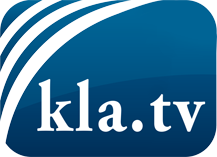 ce que les médias ne devraient pas dissimuler...peu entendu, du peuple pour le peuple...des informations régulières sur www.kla.tv/frÇa vaut la peine de rester avec nous! Vous pouvez vous abonner gratuitement à notre newsletter: www.kla.tv/abo-frAvis de sécurité:Les contre voix sont malheureusement de plus en plus censurées et réprimées. Tant que nous ne nous orientons pas en fonction des intérêts et des idéologies de la système presse, nous devons toujours nous attendre à ce que des prétextes soient recherchés pour bloquer ou supprimer Kla.TV.Alors mettez-vous dès aujourd’hui en réseau en dehors d’internet!
Cliquez ici: www.kla.tv/vernetzung&lang=frLicence:    Licence Creative Commons avec attribution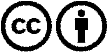 Il est permis de diffuser et d’utiliser notre matériel avec l’attribution! Toutefois, le matériel ne peut pas être utilisé hors contexte.
Cependant pour les institutions financées avec la redevance audio-visuelle, ceci n’est autorisé qu’avec notre accord. Des infractions peuvent entraîner des poursuites.